Enquête Lafouine semaine 3Enquête 13 :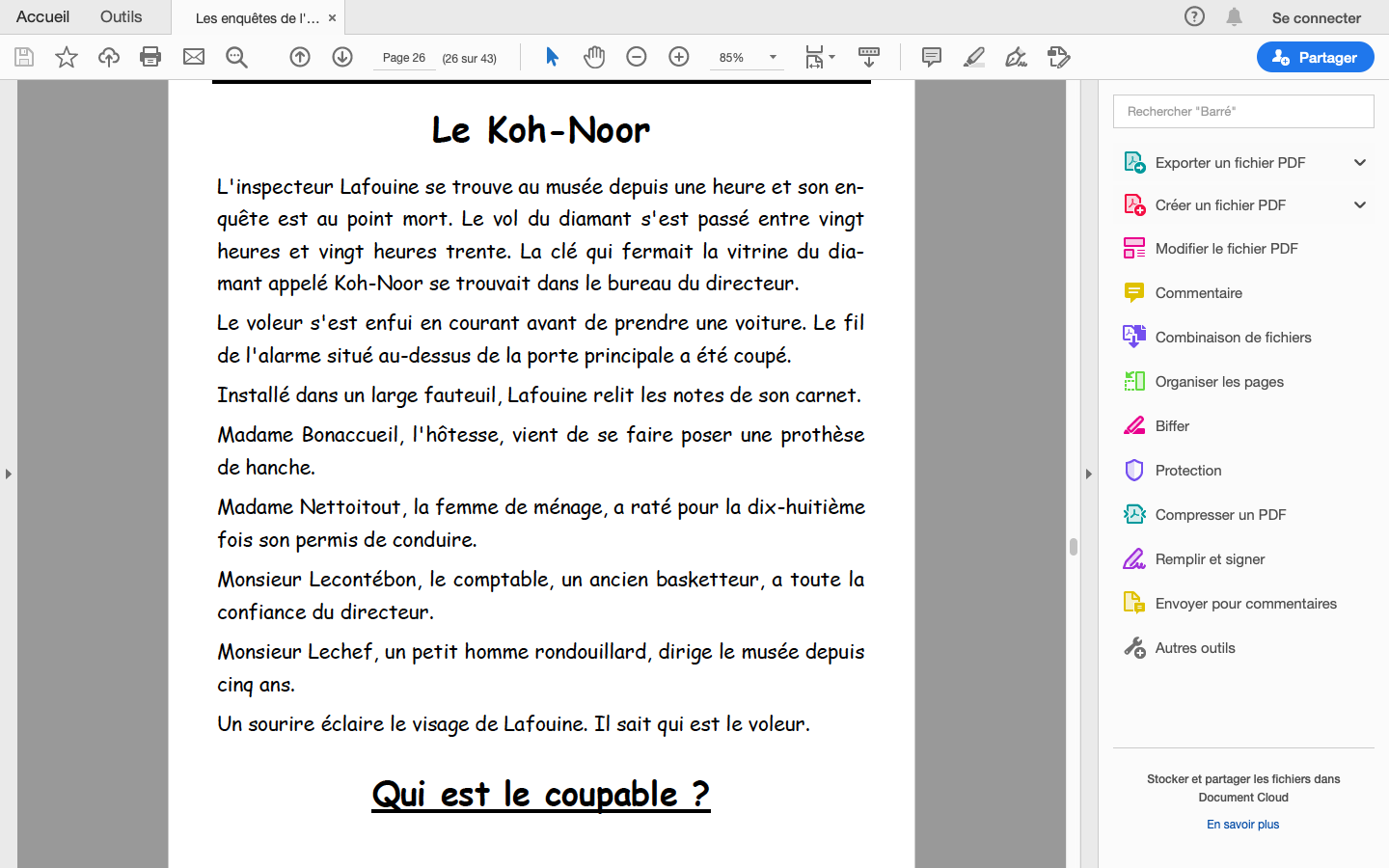 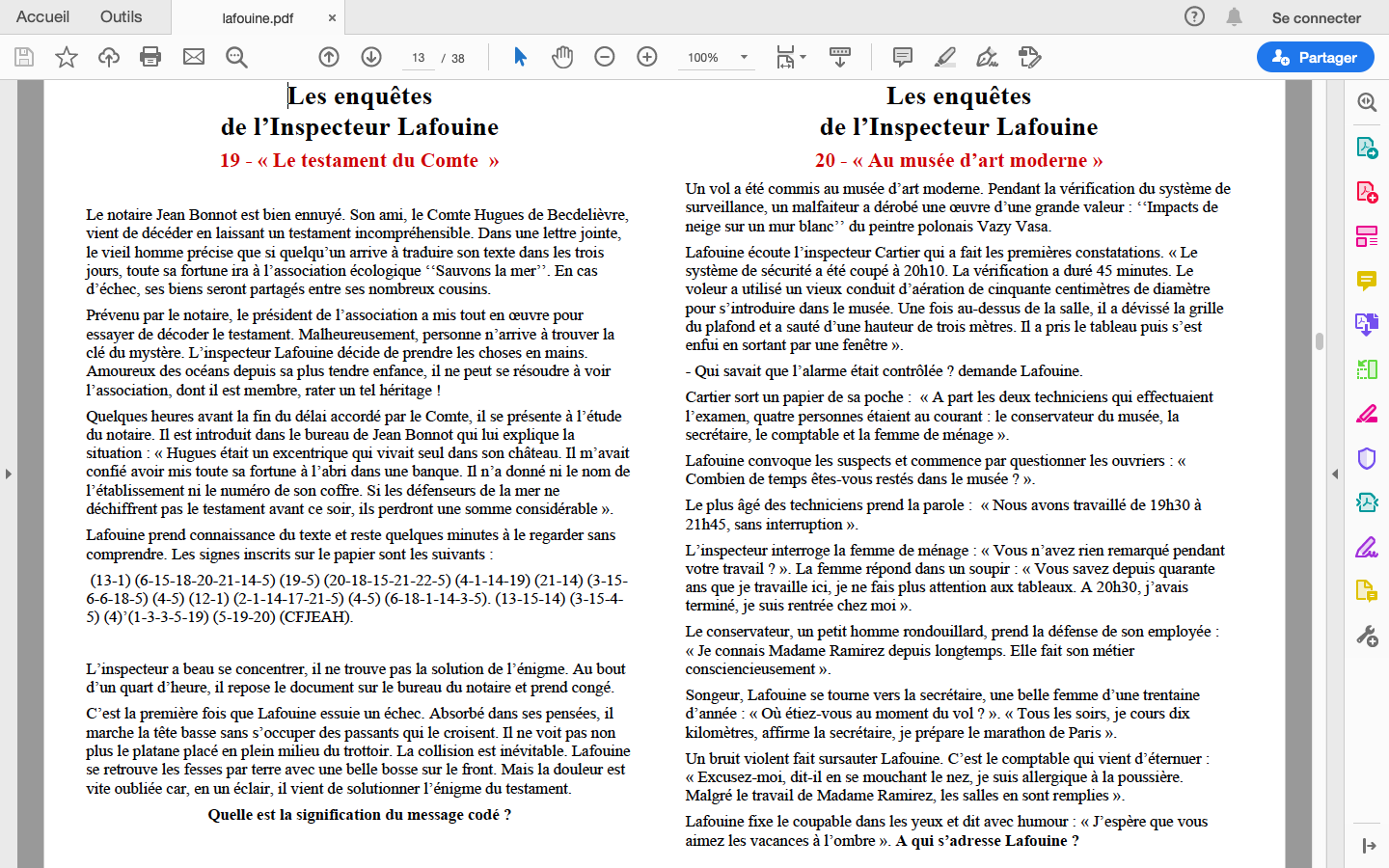 